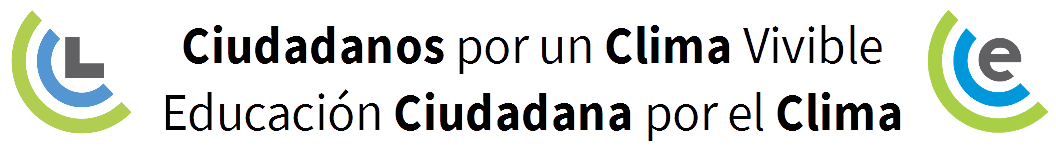 HOJA DE ACCIÓN, JUNIO 2022Reunión mensual, sábado 11 de junio de 2022 10:00 a.m. Hora del Pacífico / 1:00 p.m. Hora del EsteTres maneras de participar Para conectarse vía videoconferencia, visite: http://cclusa.org/meeting (NOTA: esto lleva a la reunión número 95498355745)
Nota: Para mejorar la calidad de audio y video, cierre todas las aplicaciones y otras páginas del navegador.
Nota: Lea este documento en inglés (doc) para ver cómo usar y ajustar los subtítulos en inglés.Vía teléfono: Si tiene acceso a una llamada ilimitada llame al 1-646-558-8656; o si no, puede llamar al 1-877-369-0926. Para cualquiera de las dos opciones incluya 954-9835-5745 como la identificación de la junta Para mirarla en vivo en línea, ver:  cclusa.org/livestream
ORADOR INVITADO DEL MES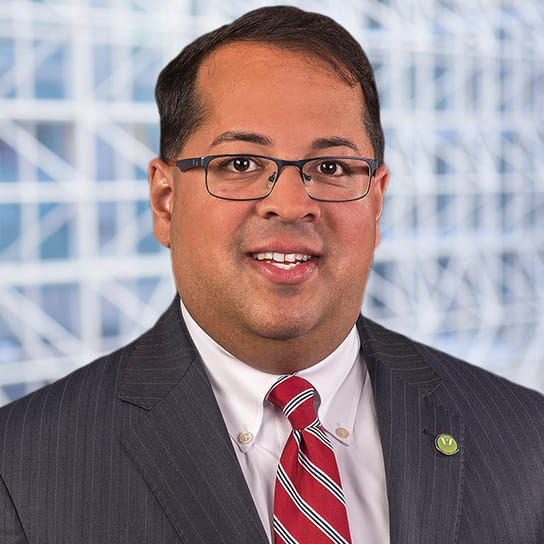 Neil Chatterjee
Expresidente de la FERC
No es frecuente que tengamos un invitado que pueda hablar tanto sobre el clima y la energía como Neil Chatterjee. Como presidente de la Comisión Federal de Regulación de la Energía durante la administración Trump, su trabajo consistía en garantizar el suministro de energía de forma fiable y segura en todo Estados Unidos. En la llamada de este mes, Neil compartirá su historia climática, por qué apoya la fijación de precios al carbono y cómo podemos preparar la red para la transición a la energía limpia.. Acciones para su reunión del capítuloAcciones extra del desarrollo del capítulo: Organizar una fiesta para ver una parte de la conferencia en vivoAcción extra de las redes sociales: Compartir fotos de cabildeo para apoyar el mes de acción de CCIRegistrar los eventos del EVP y de campañas para ayudarnos alcanzar nuestro objetivoReunirse con líderes comunitarios para crear relaciones y apoyoEjercicio de comunicación: Practicar hacer una pregunta eficaz a un candidatoRegistrar los eventos del EVP y de campañas para ayudarnos alcanzar nuestro objetivoACCIÓN DE LAS BASESA medida que nos entramos en el verano y nos sumergimos en la temporada de campaña, continúen con el trabajo que comenzaron el mes pasado planificando y programando las actividades de la temporada de campañas de su capítulo. Asegúrense de incluir en su plan cómo aprovecharán estos eventos para demostrar a los candidatos -incluidos los titulares- que mucha gente de su comunidad quiere conocer el plan del candidato para promulgar soluciones climáticas. Las llamadas telefónicas y el envío de postales con el Proyecto de Votantes Ambientales (Environmental Voter Project, o EVP) para conseguir que los ecologistas voten es otra actividad prioritaria del verano que los miembros de su capítulo pueden hacer individualmente o en grupo. Ayúdenos a alcanzar nuestro objetivo de 400 eventos de campaña entre hoy y el 30 de septiembre al registrarlos en el Registro de Acciones. Añadan a su agenda de verano los encuentros comunitarios de los candidatos y otras actividades de la temporada de campañasQueremos que todos los candidatos, especialmente los titulares y los de la derecha, sepan que el público y los miembros de su partido quieren que adopten una posición pública firme sobre la acción climática y que la conviertan en una gran prioridad.Busquen en los sitios web de las campañas para descubrir los eventos y usen esta hoja de trabajo para preparar las preguntas que harán.Revisen las actividades de la temporada de campañas y trabajen con los titulares para conseguir apoyo. Los enlaces saben cómo hacerlo.Ayuden a los ambientalistas con pocas probabilidades de votar a convertirse en votantesAyuden a aumentar la participación de los votantes a través de bancos telefónicos y tarjetas postales con el Environmental Voter Project (EVP) (Proyecto de Votantes Ambientales), que está trabajando en 17 estados clave. Su capítulo podría organizar una fiesta de llamadas del EVP para poder convivir antes y compartir historias de éxito después.Otras actividades de la temporada de campañasUtilicen nuestro Kit de Medios de Comunicación para la Mitad de Período cuando interactúen con los medios de comunicación a través de comentarios del lector, artículos de opinión y cobertura de noticias.Asegúrense de que todas las personas que conocen estén registradas para votar y envíen a las personas no registradas a vote.org o rockthevote.org.Cómo registrar las actividades de la campaña en el Registro de AccionesRegistre las reuniones con los titulares como "Contacto con el legislador" y los contactos con los candidatos como "Reunión con los líderes de influencia".Recurso adicionalEl tema en La Comunidad CCL “Attending Town Hall and Candidate Forums"Reunirse con líderes comunitarios para crear relaciones y apoyoACCIÓN DE LOS LÍDERES DE INFLUENCIALos líderes comunitarios suelen moverse en los mismos círculos que los funcionarios electos. Aprendan a identificar a los líderes comunitarios que conocen y que son mensajeros de confianza para sus miembros del Congreso, reúnanse con ellos, establezcan relaciones y consigan su apoyo. Nuestra petición actual a los líderes comunitarios es que escriban (identificándose con su cargo en el mensaje) directamente a Biden y/o los legisladores, instándoles a tomar medidas climáticas para que el Presidente pueda cumplir su promesa de reducir las emisiones en un 50% por debajo de los niveles de 2005 para el 2030.Identifique a las personas influyentes con su MOCCasi todo el mundo conoce a un líder de la comunidad, un funcionario electo local, un empresario, un miembro de una junta directiva, un profesor universitario, un líder religioso o un director de una organización.  Tomen turnos y pidan que todos identifiquen un líder comunitario que conocen. Si alguien no conoce un líder comunitario, puede ir por internet (en su teléfono o su computadora) al sitio web de la campaña del legislador (no su sitio oficial en senate.gov o house.gov), y buscar ahí un líder comunitario que respaldó al legislador.Pidan que todos hagan unas investigaciones para descubrir si el líder comunitario que conoce está conectado con el legislador a través de una universidad, club, ciudad natal, religión, junta directiva, filantropía, o fraternidad/sororidad en común. Para aprender sobre su legislador, veen su biografía y su página en Wikipedia. Luego, comparen la información con el perfil del líder comunitario en LinkedIn para ver lo que tienen en común. Continúen hasta que todos tengan un líder comunitario con una conexión: ¡un mensajero de confianza!Prepárense para reunirsePóngase en contacto con su líder comunitario y fije una fecha para una llamada o videoconferencia en Zoom. Prepárese igual como si fuera una reunión de cabildeo. Busque información sobre el historial del líder comunitario, prepare un agradecimiento o un valor que tienen en común. Prepare unas preguntas abiertas. En la reuniónHaga preguntas para descubrir su nivel de interés en medidas climáticas. Cuando estén listos, hable sobre lo que hicieron por el clima en 2021 y lo que queda por hacer. Puede ser necesaria más de una reunión para asegurarse de que está en la misma página con su líder comunitario sobre el clima y la política climática, así que tómese su tiempo para construir la relación. Si preguntan qué pueden hacer para ayudar, pídele a tu líder comunitario que escriba (identificándose con su cargo) directamente al Presidente y a sus MOCs instando a una acción prioritaria sobre el cambio climático.Entre su reunión en el Registro de AccionesDespués de cada reunión, éntrela en el Registro de Acciones como el tipo “Reunión con un líder de influencia”. El Registro de Acciones se está integrando con el Registro de Líderes de Influencia (Grasstops Engagement Tracker, o GET), así que podrá entrar las reuniones con líderes comunitarios que ya se han añadido al GET.Recursos adicionalesLas capacitaciones en La Comunidad CCL: “Focusing your Grasstops Outreach” y “Engaging Community Leaders” La capacitación en La Comunidad CCL “Ask Community Leaders to Champion their Support”Practicar hacer una pregunta eficaz a un candidatoEJERCICIO DE COMUNICACIÓNCuando se hace una pregunta eficaz a un candidato, se puede consolidar la relación con él o ella, mostrar el apoyo bipartidista a la acción climática y animar a otros a hacer preguntas relacionadas con el clima. Pero para que sea eficaz, la pregunta debe ser apropiada para la audiencia y permitir al candidato dar una respuesta positiva. Practiquemos la formulación de preguntas efectivas que pueden hacerse en los foros ciudadanos, si sean en persona,, en línea, o por teléfono.Sugerencias sobre cómo practicarSabemos que la gente aprende mejor diciendo las palabras en voz alta. Para este ejercicio, Pida que alguien lea los siguientes puntos de conversación en voz alta (y escríbanlos en el chat si están en Zoom).  Lea estas instrucciones a las participantes de su reuniónInstrucciones: Con un compañero, tomen turnos leyendo varias preguntas eficaces, o ofreciendo sus propias preguntas en voz alta. Luego, conversen entre ustedes sobre las preguntas que piensan usar. Tendrán seis minutos. Haga que dos personas lo modelen y luego pida que todos practiquen.  Si utilizan salones separados (breakout rooms) (ver la página de capacitación en Zoom sobre “Breakout Rooms” para aprender cómo)Ponga a todos en salones separados, dos personas en cada salón, por 6 minutos.  Cuando todos se devuelvan al salón principal, pida que algunos compartan qué aprendieron en el ejercicioSi se reúnen por Zoom pero no utilizan los salones separados  Pida que algunas combinaciones de dos personas sigan las instrucciones.Ejemplos de preguntas para foros de los candidatos y foros ciudadanos (introduzca cada pregunta con un aprecio)Conservativo: "¿Cuál es su estrategia preferida para abordar el cambio climático?" Conservativo: "He oído hablar de una tarifa sobre la contaminación. Tiene sentido que si se quiere menos de algo, como la contaminación, se cobre una precio. Pero no quiero que el gobierno crezca. Si acabamos con una tarifa a la contaminación, ¿qué hará usted para garantizar que el gobierno devuelva la tarifa a las familias estadounidenses?"Público mixto: “¿Cómo podemos hacer un lugar más grande en la mesa para la energía renovable de manera oportuna y respetando el hecho de que las empresas estadounidenses necesitan previsibilidad para sus precios?”Público mixto: "Una mayoría de estadounidenses, de ambos lados del espectro político, cree que el Congreso debería tomar medidas para hacer frente a la amenaza del calentamiento del planeta. ¿Qué plan de reducción de emisiones apoya usted?"Público mixto: "¿Cómo cree usted que podemos hacer mejor la transición a una economía de energía limpia?"Liberal: "Tenemos que reducir nuestras emisiones de carbono para no dejar grandes problemas a nuestros hijos y nietos. Creo que una solución basada en el mercado será más rápida y eficaz que una regulación. ¿Qué puede hacer usted en el Congreso para ayudar a Estados Unidos a ser líder en la transición a la energía limpia?"Recurso adicionalLa capacitación en La Comunidad CCL “Attending Town Hall and Candidate Forums”PARA LOS LÍDERES DE GRUPOSCómo utilizar esta Hoja de Acción de junioNuestra primera acción principal de este mes es Registrar los eventos del Proyecto de Votantes Ambientales (EVP por sus siglas en inglés) y de campañas para ayudarnos a alcanzar nuestro objetivo. Durante la temporada de campañas, un objetivo clave es que un montón de votantes pregunten a cada candidato (incluidos los titulares) "cuál es su plan climático", transmitiendo así un fuerte mensaje de que el clima es una cuestión prioritaria para los votantes. También puede descubrir que preguntar a todos los candidatos por su plan climático es un método que sus organizaciones locales aliadas del clima apoyan más fácilmente que preguntar a los candidatos por una política específica. Pida a sus voluntarios que registren sus actividades de la temporada de campañas en el Registro de Acciones para ayudarnos a alcanzar nuestro objetivo de 400 eventos para el 30 de septiembre.Casi todo el mundo conoce a uno o dos líderes comunitarios. La acción de este mes Reunirse con los líderes de la comunidad para crear relaciones y apoyo pide a sus voluntarios que identifiquen a los líderes de la comunidad que conocen y que son mensajeros de confianza de sus legisladores, que se reúnan con ellos en línea o en persona, y que ganen su apoyo. Para saber cómo identificar a los líderes comunitarios que son mensajeros de confianza para los legisladores, pida a alguien que revise antes de su reunión la capacitación en La Comunidad CCL "Focusing your Grasstops", y que hable de ella en su reunión. Cuantos más líderes comunitarios tengan a su lado, más fuerte será su mensaje a los legisladores.Agenda sugerida para su reunión del capítulo (tiempo sugerido es de 50 a 85 minutos)Invite a los voluntarios a empezar a rellenar la copia de la hoja de inscripción virtual mensual - 5 minutosPida a los asistentes que compartan su nombre, luego dos palabras que representen su estado actual y dos que les gustaría experimentar al final de la reunión - 5 a 10 minutos (2 y luego 2: de” Enjoyifying your Zoom”)Si los asistentes han visto la presentación de Neil Chatterjee, invítelos a compartir algo en lo que estén pensando después de escucharlo. Si el grupo es numeroso, utilice los salones separados - 5 a 10 minutosPlanifiquen/realicen las dos acciones y las dos acciones adicionales, dando tiempo a la gente para que las publique - 5 a 10 minutos cada unaPractiquen el ejercicio de comunicación - 10 minutosTomen turnos para contestar - ¿Cuál es la acción personal que va a llevar a cabo en el próximo mes? 5-10 minutosPara descargar esta Hoja de Acción en español o inglés, visite cclusa.org/actionsheet. Organizar una fiesta para ver una parte de la conferencia en vivo ACCIÓN EXTRA DEL DESARROLLO DEL CAPÍTULOOrganicen un encuentro espontáneo y casual el 11, 12 o 1 de junio para participar en el compañerismo y potencialización que se encuentra en la Conferencia de CCL de junio. Inviten a gente que beneficiaría al ver CCL en acción a reunirse en persona en una fiesta, o a sintonizar desde sus casas. Las sesiones que podrán ver en directo incluyen:11 de junio,   2:00 p.m. hora del este - Conversación sobre la inclusión11 de junio,   6:00 p.m. hora del este - Película:  "Climate Emergency: Feedback Loops”12 de junio,   9:00 a.m. hora del este - Apertura y discurso del voluntario12 de junio, 10:20 a.m. hora del este - Capacitación del Defensor del Clima12 de junio,   2:00 p.m. hora del este - Discurso de Alex Flint 12 de junio,   2:45 p.m. hora del este - Noticias legislativas y capacitación de cabildeo del Dr. Danny Richter12 de junio,   4:00 p. m. hora del este - Sesiones de estrategia sobre los legisladores (pre-grabadas para ver en directo)13 de junio,   9:00 a.m. hora del este - Comentarios inaugurales, discurso de Amanda Ripley, discurso de Nwandi Lawson13 de junio, 10:20 a.m. hora del este - Panel: Creando coaliciones a través de la organización de las bases13 de junio, 11:10 a.m. hora del este - Noticias de Citizens’ Climate International13 de junio,   1:30 p.m. hora del este - Sesión 1 - panel de personal de los Congresistas 13 de junio,   2:45 p.m. hora del este - Sesión 2 - panel de periodistas: “El clima en el centro de atención”13 de junio,   4:00 p.m. hora del este - Sesión 3 - “Cooperación global para expandir los precios al carbono”13 de junio,   5:15 p.m. hora del este - Discurso de Bill Shireman Después de registrarse para ver la conferencia virtual en directo, recibirá por correo electrónico su propio enlace personal a un "Evento" de Zoom. Si desean organizar una fiesta después del 13 de junio, consulten las grabaciones en cclusa.org/presentations.  Nota: necesitará una cuenta de Zoom (gratuita o de pago) para registrarse en las retransmisiones en directo. Compartir fotos de cabildeo para apoyar el mes de acción de CCIACCIÓN EXTRA DE LAS REDES SOCIALESTanto si las reuniones de cabildeo son presenciales en Washington como virtuales, designe a algunas personas para que publiquen (con la aprobación de la oficina del legislador) una foto o una captura de pantalla en las redes sociales, etiquetando a sus representantes y senadores y recordándoles que el clima es una prioridad. Y no olvide etiquetar a @citizensclimate y @CCLclimavivible e incluir el hashtag #GrassrootsClimate para que los miembros de CCL puedan encontrar sus fotos. Si necesitan ayuda para empezar a utilizar las redes sociales, consulten los cursos de capacitación disponibles en la página de la Comunidad de CCL Las redes sociales para voluntarios y capítulos.  Una nota sobre Citizens' Climate International (CCI). Esta acción adicional apoya el Mes de Acción de junio de CCI, que se centra en modelar, reforzar y activar el trabajo en equipo para permitir que los ciudadanos voluntarios de todo el mundo se conviertan en defensores eficaces de las políticas.